Пособие  «Слоник» с подвижным хоботом.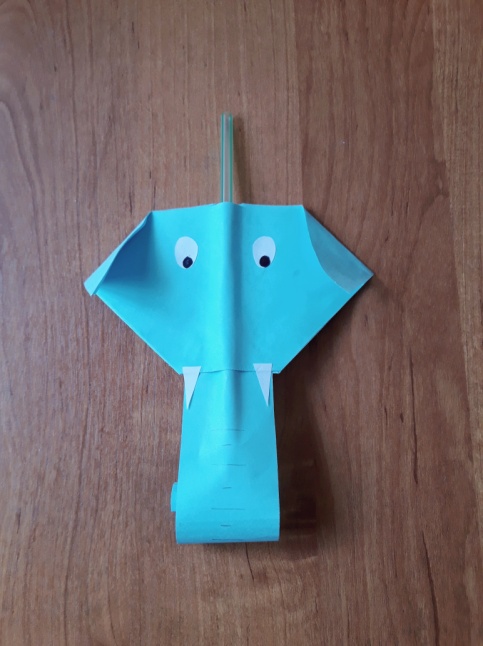 Этот слоник с подвижным хоботом поможет ребёнку в развитии воздушной струи.Для создания поделки  вам понадобиться: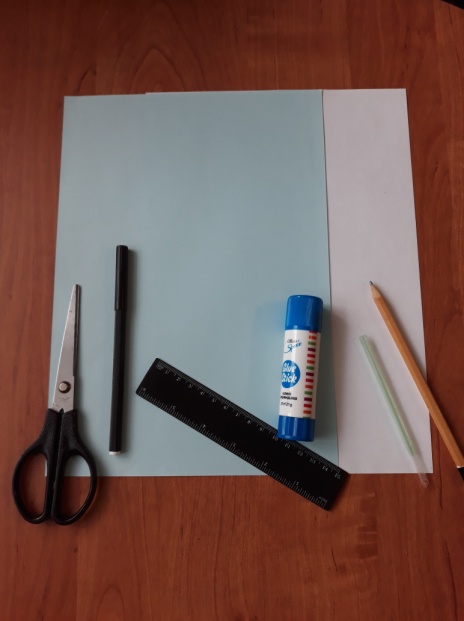 -Цветная бумага;-небольшой кусочек белой бумаги;-линейка;-карандаш;-черный маркер;-ножницы;-соломинка для коктейля;-клеевой карандаш.1.Из листа цветной бумаги вырезаем два треугольника- это будет верхняя и нижняя часть головы слоника.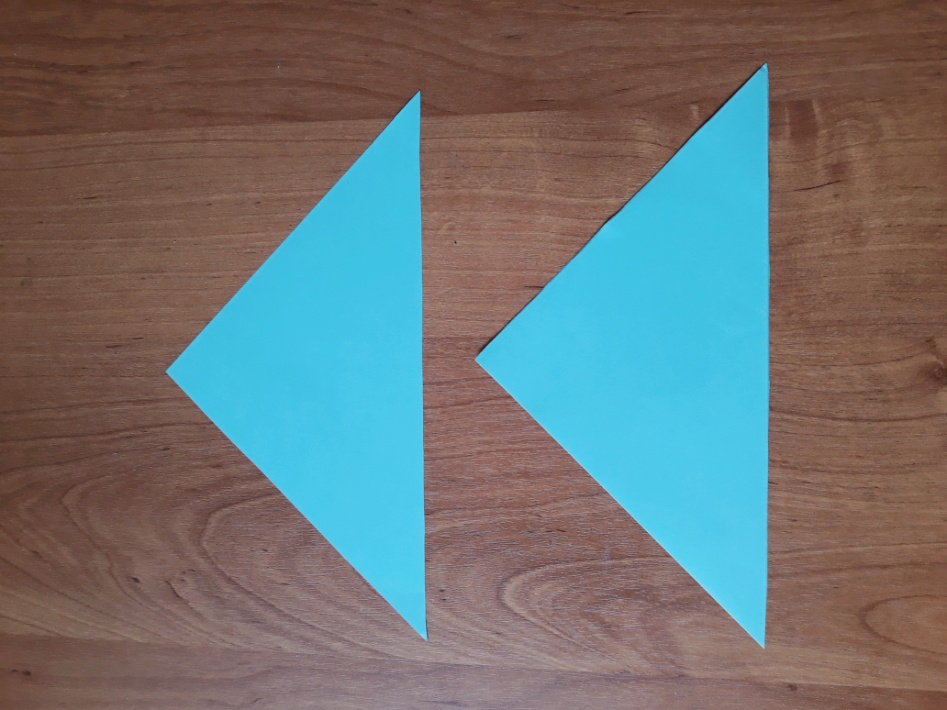 2.Теперь приступим непосредственно к формированию слоника. Для этого на обоих треугольниках загибаем нижний угол.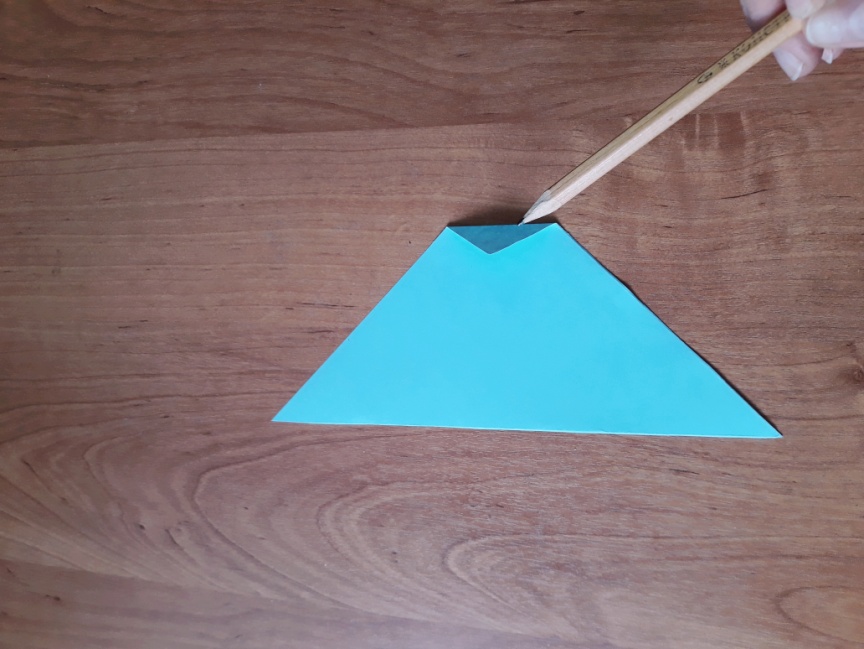 3.На всю поверхность одного из треугольников  наносим клей. 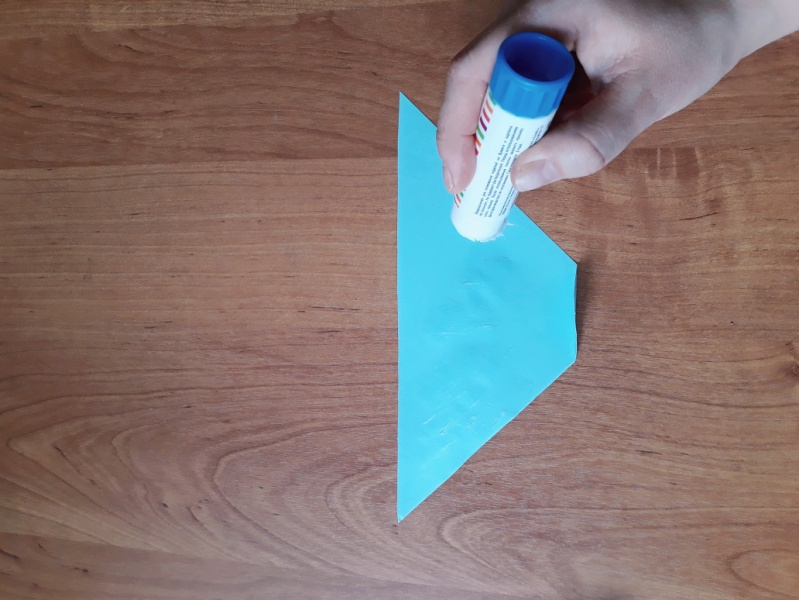 4.По центру укладываем трубочку, слегка прижимаем её к бумаге.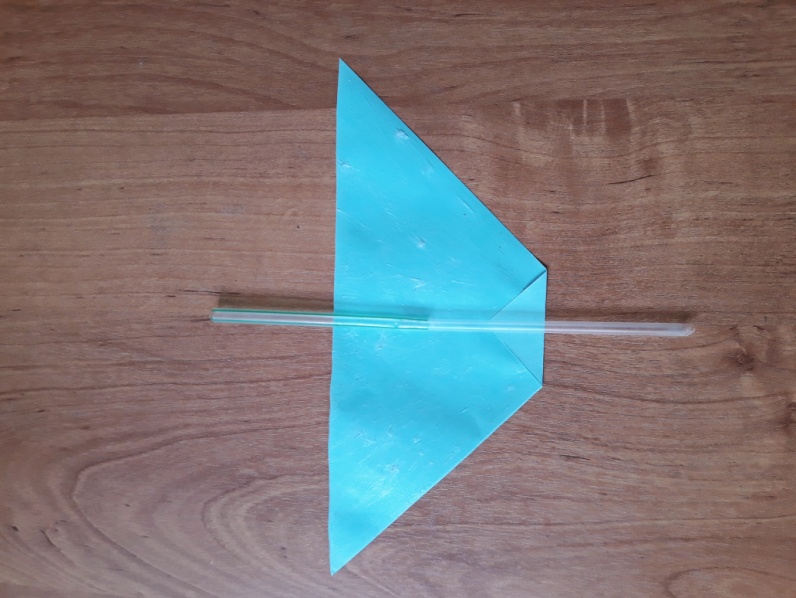 5.Из оставшейся части голубой бумаги выкроим хобот для слоника, приклеиваем хобот к нижней части нашей заготовки.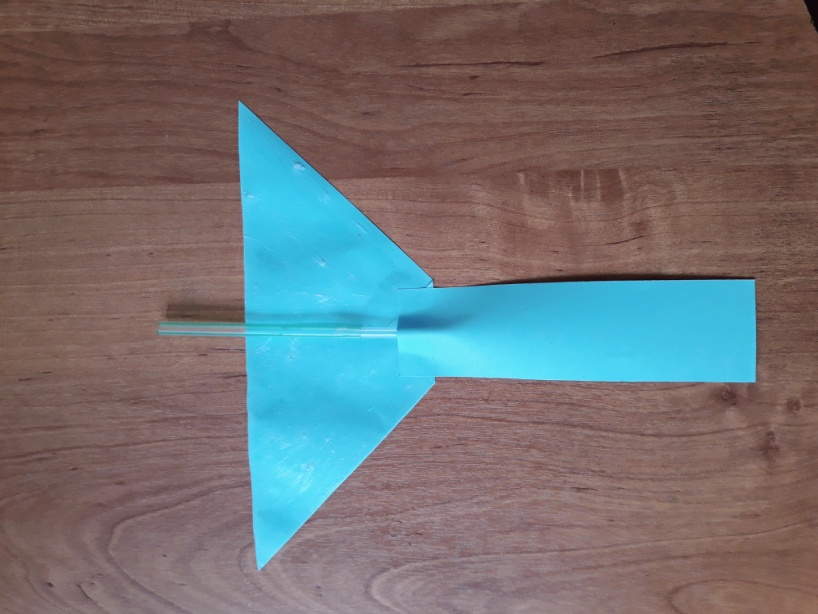 6.Поверх фиксируем второй треугольник, это будет лицевой частью головы слоника.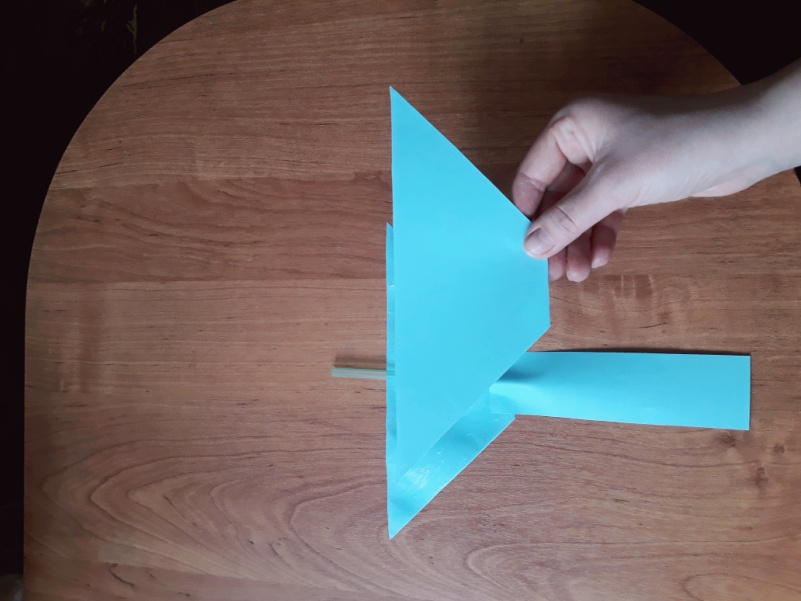 7.Во время этого следует следить за тем, чтобы  кончик трубочки оказался под хоботом. Именно это поможет в дальнейшем приводить его  в движении.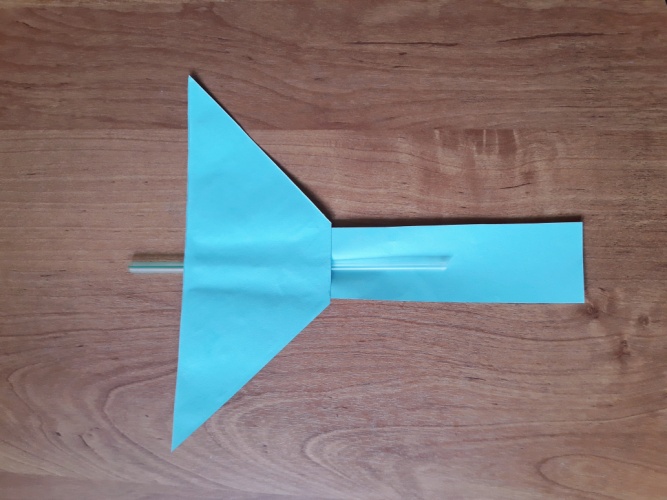 8.Формируем ушки слоника. Нужно загнуть боковые углы вниз, стараемся делать это симметрично.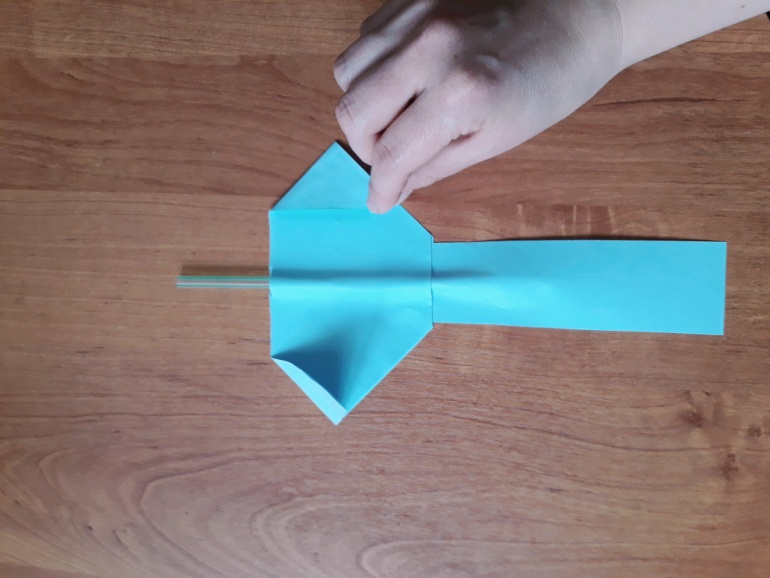 9. После этого приклеиваем глазки. По бокам от хобота следует разместить 2 клыка вырезанные из белой бумаги.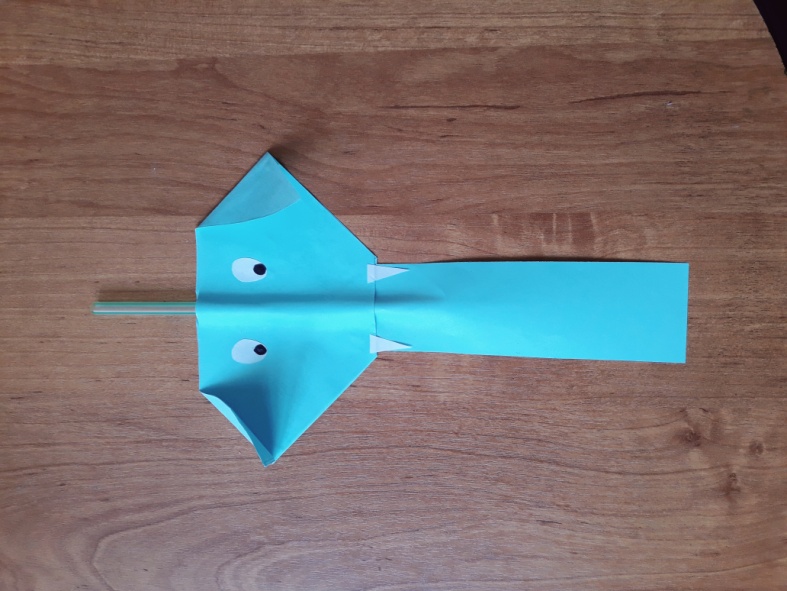 10. По всей длине хобота рисуем поперечные полосы, имитирующие складки.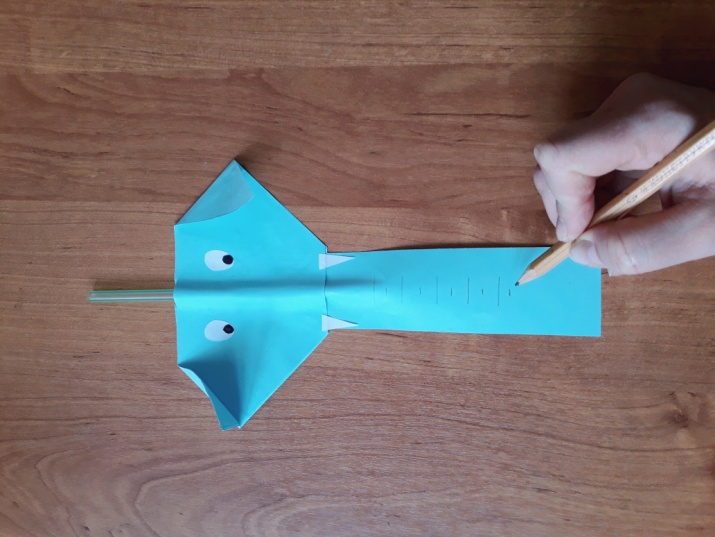 11. Осталось подкрутить хобот. Делаем это с обратной стороны с помощью карандаша или ручки.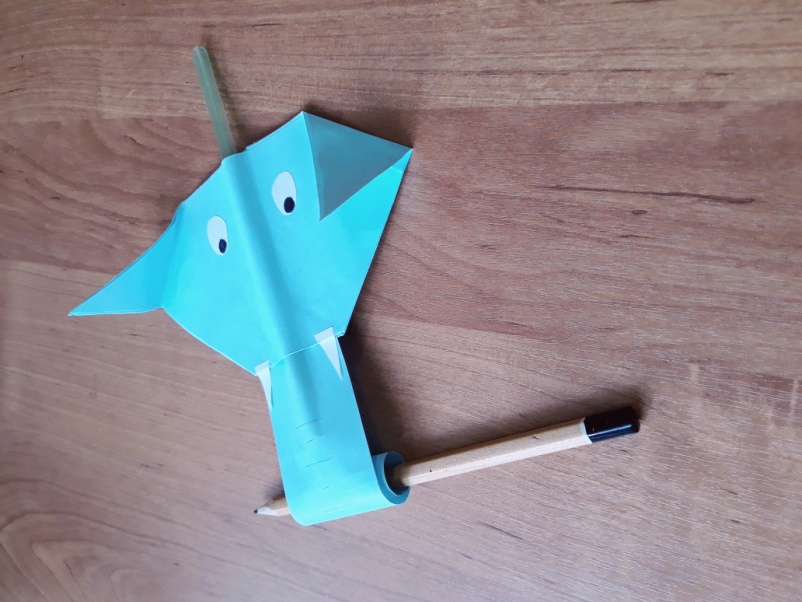 12. Наш слоник из бумаги готов и теперь , если подуть в трубочку, то его хобот будет забавно двигаться.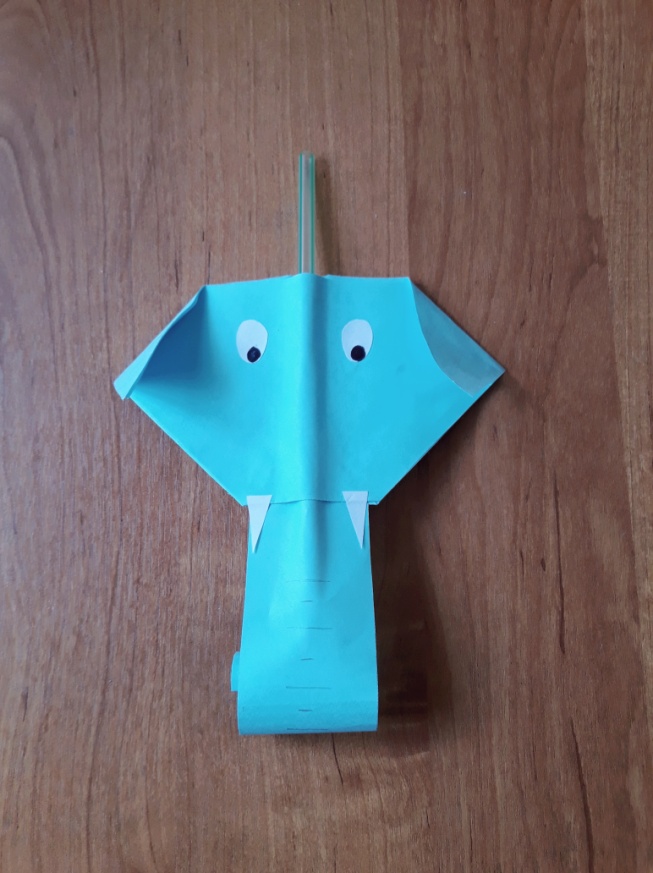 А какой слоник получится  у  тебя? 